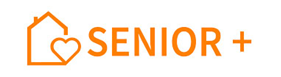 Program Wieloletni "Senior +" na lata 2021-2025, Edycja 2022 w ramach Modułu II"Zapewnienie funkcjonowania Klubu "Senior+”.Harmonogram zajęć organizowane przez Klubu Senior + w Mokobodach w miesiącu Maj.Mokobody,  02.05.2022r.                                                                  Sporządził: Żaneta GodlewskaTydzieńDataDzień  tygodniaGodzinaRodzaj zajęćI tydzień02.05.2022Poniedziałek10.00-15.00Zajęcia z opiekunem Klubu SenioraI tydzień04.05.2022Środa16.00-18.00Zajęcia wokalno-muzyczneI tydzień05.05.2022Czwartek10.30-13.00Zajęcia z opiekunem Klubu SenioraII tydzień09.05.2022Poniedziałek11.00-13.00Zajęcia artystyczno-kreatywneII tydzień11.05.2022Środa16.00-18.00Zajęcia muzyczno-wokalneII tydzień12.05.2022Czwartek13.00-14.00Zajęcia sportoweII tydzień12.05.2022CzwartekIII tydzień16.05.2022Poniedziałek11.00-13.00Zajęcia artystyczno-kreatywneIII tydzień18.05.2022Środa16.00-18.00Zajęcia muzyczno-wokalneIII tydzień19.05.2022Czwartek13.00-14.00Zajęcia sportoweIV tydzień 23.05.2022Poniedziałek10.30-13.00Zajęcia z opiekunem Klubu SenioraIV tydzień 25.05.2022Środa16.00-18.00Zajęcia z opiekunem Klubu SenioraIV tydzień 26.05.2022Czwartek13.00-14.00Wyjście na basenV tydzień30.05.2022 Poniedziałek11.00-13.00Zajęcia z  psychologiem